Мастер- класс«Галерея портретов в исторической повести «Тарас Бульба»Цель мастер-класса: показать приёмы активного осмысления текста на уроке литературы через приемы коммуникативного обучения.Цель урока: Сформировать представление об особенностях характера  героев через словесный и психологический портрет.Задачи:1.     Проследить изменение характера героя через конкретные ситуации, в которые его ставит автор.2.     Совершенствовать навыки анализа текста и навыки монологической речи, показывая своеобразие конфликта литературного героя в разных жизненных ситуациях.3.     Воспитывать интерес к классической литературе и к истории России, определяя свое отношение к изображаемым событиям.Методы: наглядный, словесный, практическийПриемы: беседа, «цепочка», кластер, синквейн, стратегия «углы»Принцип обучения: интерактивный, коммуникативно-развивающийОборудование: ИКТ, таблица, портреты героев повестиХод мастер-класса:Мотивация.       Сообщение темы урока2.     Актуализация знаний.3.     Практическое освоение текста (работа с эпизодами, составление кластера, работа с таблицей).4.     Закрепление (защита)5.     Рефлексия.РефлексияАнализ достигнутых результатов в соответствии с поставленной цельюПлан-конспект мастер-класса  Интерес к украинской истории  возник у Гоголя неслучайно. Он собирался написать серьезный научный труд по истории Украины. Труд это не был создан, но собранные материалы, относящиеся к жизни козачества,  были использованы автором в работе над повестью. О жизни в Запорожской сети, о борьбе козаков, об их трагической смерти во имя Родины, во имя свободы  рассказал Н.В. Гоголь в повести «Тарас Бульба»Итак, представьте, что мы отправляемся в гости к Тарасу.  (видеоролик – 5 мин)2.-  С какими героями мы встретились? Попробуйте сформулировать тему и цель. О чем сегодня мы с вами будем говорить?    В начале урока вы самостоятельно выбрали карточки с именами героя повести.   Какая задача стоит перед  группой?Совместное составление  кластера характеристика портрета героя Значение имени героя – внешность-воспитание-речь- поступки- характер4.Защита  мини-проектов5.Рефлексия: Мы постарались создать  галерею портретов главных героев, проведя интересную и важную работу. Расскажите о своем эмоциональном состоянии по ходу занятия и в его конце. Что вы узнали, чему научились?Как вы оцениваете свое участие на уроке? 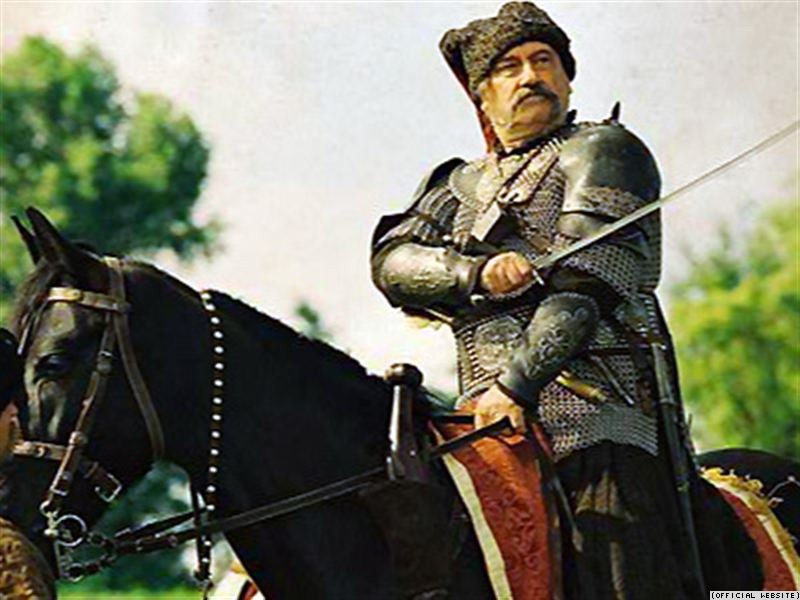 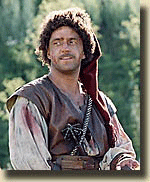 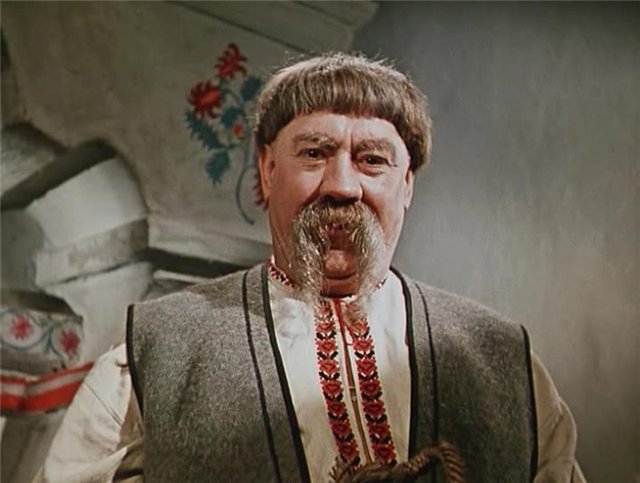 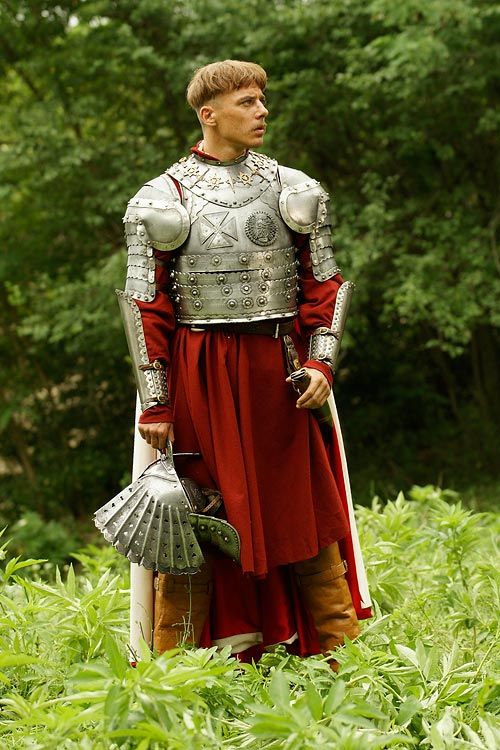 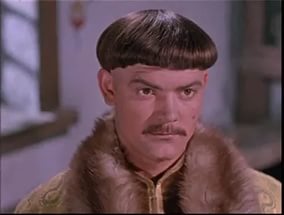 Портрет Тараса БульбыПортрет ОстапаПортрет Андрия Дать подробную Характеристику Тарасу Бульбе (заполнить таблицу)Художники оформляют плакатПрием «цепочка»: дать характеристику  Остапа . Каждый участник группы может   дать лишь одно предложение.Художники оформляют плакат Прием «синквейн: создать синквейн  к образу Андрия.Художники оформляют плакатСтратегия  «углы»: назовите  положительные и отрицательные качества  Андрия.КритерииХарактеристикаЗначение имениВнешность Воспитание Семейное положениеРечь Поступки Характер Ваше личное отношение к персонажу